KEARSLEY HIGH SCHOOL
BOYS VARSITY BOWLINGKearsley High School Boys Varsity Bowling beat Owosso High School 22-8Monday, December 4, 2017
5:30 AM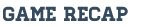 The Hornet Boys Bowling Team took down Owosso 22 to 8 at Holly Lanes Mondaynight. Coming off a loss on Saturday to Swartz Creek Kearsley looked to have a strong start against Owosso. In the first baker game they fell 200 to 184, however the second game bounced back with a 213 win to a 182 also giving them the 395-382 total win coming out of baker portion with a 6-4 point lead. Kearsley jumped out in the first game with a 1001 total.Senior Seth Varner led the Hornets in the first team game with 221 he was followed by Senior Chase Gebhardt 213 giving them 7 total points in the first game and taking a 13 to 6 advantage into the final game. The Hornets started slow in the last game struggling to catch their stride, they finally caught that stride in the seventh frame and 8th frame throwing 8 out of 10 strikes and taking command of the match. Chase Gebhardt led the way with a 215 and a 428 total. Seth Varner fired a 201 giving him a 422 total and Kyle Langworthy a 204 for a 405 total. The 975 second game gave the Hornets a 22-8 victory and their first win of the season. They head into a double match at Cherry Hill in Clarkston with a 1-1 record and ready to face off against Fenton and Holly.